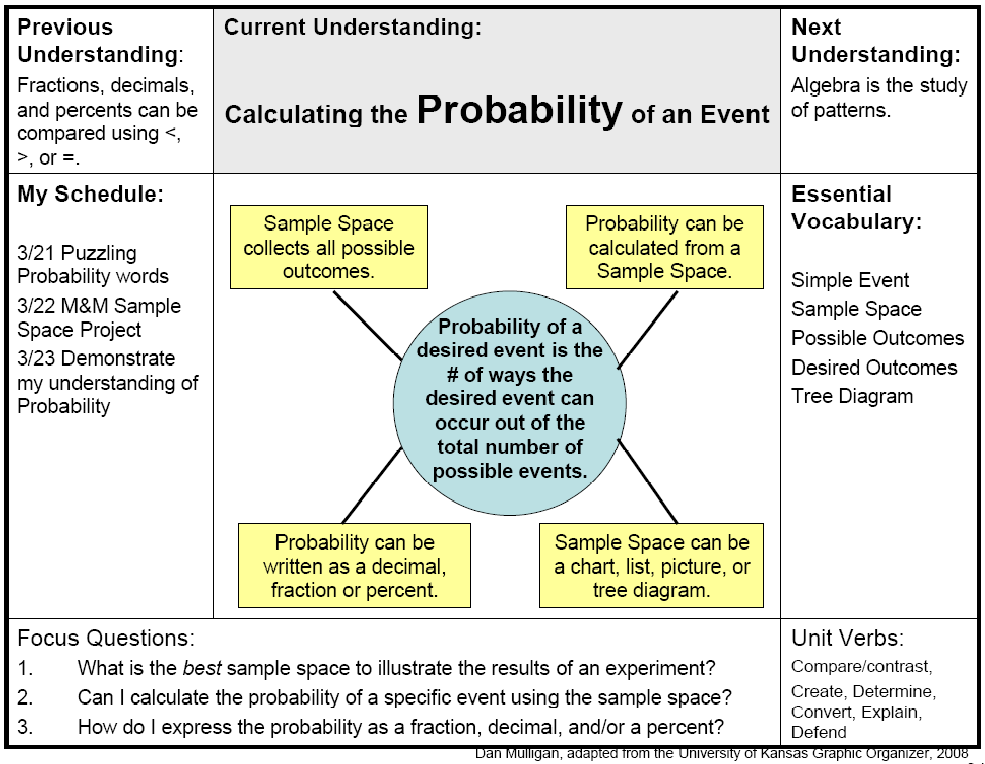 Previous Understanding:Current Understanding:Next Understanding:My Schedule:Essential Vocabulary:Focus Questions:Focus Questions:Unit Verbs: